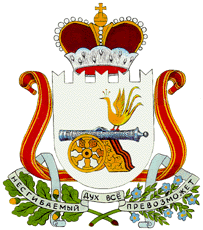 СОВЕТ ДЕПУТАТОВГОРОДИЩЕНСКОГО  СЕЛЬСКОГО ПОСЕЛЕНИЯХИСЛАВИЧСКОГО РАЙОНА СМОЛЕНСКОЙ ОБЛАСТИРЕШЕНИЕот 27 декабря 2017 года              № 37    В соответствии с Федеральным законом от 06.10.2003 N 131-ФЗ "Об общих принципах организации местного самоуправления в Российской Федерации",   Уставом Городищенского  сельского поселения, пунктом 2 статьи 39.4 Земельного кодекса Российской Федерации, Совет депутатов Городищенского  сельского поселения Хиславичского района Смоленской области       РЕШИЛ:1. В соответствии с федеральным законодательством установить, что цена земельных участков, находящихся в муниципальной собственности Городищенского  сельского поселения, при заключении договоров купли-продажи таких земельных участков без проведения торгов определяется как произведение кадастровой стоимости земельного участка на 1 января текущего года и процентной ставки кадастровой стоимости земельного участка, установленной нормативно правовым актом.2. Кадастровая стоимость земельного участка определяется на основании сведений о кадастровой стоимости земельного участка, выдаваемых уполномоченным федеральным органом  исполнительной власти в области государственного учёта и ведения государственного кадастра недвижимости.3. Настоящее Решение обнародовать и разместить на официальном сайте Администрации муниципального образования «Хиславичский район» Смоленской области.4. Настоящее решение вступает в силу после его обнародования и распространяется на правоотношения, возникшие с 1 января 2016 года.    Глава муниципального образования     Городищенского  сельского поселения    Хиславичского района Смоленской области                               В.Б. Маганков О порядке определения цены земельных участков, находящихся в муниципальной собственности Городищенского  сельского поселения Хиславичского района Смоленской области, при заключении договоров купли-продажи таких земельных участков без проведения торгов